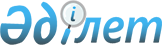 Қызылорда облысының Қазалы аудандық мәслихатының 2021 жылғы 29 желтоқсандағы № 187 "2022-2024 жылдарға арналған Арықбалық ауылдық округінің бюджеті туралы" шешіміне өзгерістер енгізу туралыҚызылорда облысы Қазалы аудандық мәслихатының 2022 жылғы 12 қыркүйектегі № 277 шешімі
      Қызылорда облысы Қазалы аудандық мәслихаты ШЕШТІ:
      1. Қызылорда облысының Қазалы аудандық мәслихатының "2022-2024 жылдарға арналған Арықбалық ауылдық округінің бюджеті туралы" 2021 жылғы 29 желтоқсандағы № 187 шешіміне мынадай өзгерістер енгізілсін:
      1-тармақ жаңа редакцияда жазылсын:
      "1. 2022-2024 жылдарға арналған Арықбалық ауылдық округінің бюджеті 1, 2, 3 –қосымшаларға сәйкес, оның ішінде 2022 жылға мынадай көлемдерде бекітілсін:
      1) кірістер – 77964 мың теңге, оның ішінде:
      салықтық түсімдер – 1583 мың теңге;
      салықтық емес түсімдер – 0;
      негізгі капиталды сатудан түсетін түсімдер – 312 мың теңге;
      трансферттер түсімі – 76069 мың теңге;
      2) шығындар – 78265,1 мың теңге, оның ішінде;
      3) таза бюджеттік кредиттеу – 0;
      бюджеттік кредиттер – 0;
      бюджеттік кредиттерді өтеу – 0;
      4) қаржы активтерімен операциялар бойынша сальдо – 0;
      қаржы активтерін сатып алу – 0;
      мемлекеттің қаржы активтерін сатудан түсетін түсімдер – 0;
      5) бюджет тапшылығы (профициті) – -301,1 мың теңге;
      6) бюджет тапшылығын қаржыландыру (профицитті пайдалану) – 301,1 мың теңге;
      қарыздар түсімі – 0;
      қарыздарды өтеу – 0;
      бюджет қаражатының пайдаланылатын қалдықтары – 301,1 мың теңге.".
      2. Көрсетілген шешімнің 1, 4, 6 – қосымшалары осы шешімнің 1, 2, 3 – қосымшаларына сәйкес жаңа редакцияда жазылсын.
      3. Осы шешім 2022 жылғы 1 қаңтардан бастап қолданысқа енгізіледі. 2022 жылға арналған Арықбалық ауылдық округінің бюджеті 2022 жылға арналған аудандық бюджетте Арықбалық ауылдық округі бюджетіне республикалық бюджет қаражаты есебінен және Қазақстан Республикасы Ұлттық қорынан бөлінетін кепілдендірілген трансферттер есебінен берілетін нысаналы трансферттер 2022 жылға арналған аудандық бюджетте Арықбалық ауылдық округі бюджетіне аудандық бюджет қаражаты есебінен берілетін нысаналы трансферттер
					© 2012. Қазақстан Республикасы Әділет министрлігінің «Қазақстан Республикасының Заңнама және құқықтық ақпарат институты» ШЖҚ РМК
				
      Қазалы аудандық мәслихат хатшысы 

Б. Жарылқап
Қазалы аудандық мәслихатының
2022 жылғы "12" қыркүйектегі
№ 277 шешіміне 1-қосымшаҚазалы аудандық мәслихатының
2021 жылғы "29" желтоқсандағы
№ 187 шешіміне 1-қосымша
Санаты
Санаты
Санаты
Санаты
Сомасы, мың теңге
Сыныбы
Сыныбы
Сыныбы
Сомасы, мың теңге
Кіші сыныбы
Кіші сыныбы
Сомасы, мың теңге
Атауы
Сомасы, мың теңге
1. Кірістер
77964
1
Салықтық түсімдер
1583
04
Меншiкке салынатын салықтар
1580
1
Мүлiкке салынатын салықтар
121
3
Жер салығы
60
4
Көлiк құралдарына салынатын салық
1399
05
Тауарларға, жұмыстарға және қызметтер көрсетуге салынатын ішкі салықтар
3
3
Табиғи және басқа ресурстарды пайдаланғаны үшін түсетін түсімдер
3
3
Негізгі капиталды сатудан түсетін түсімдер
312
03
Жерді және материалдық емес активтерді сату
312
1
Жерді сату
300
2
Материалдық емес активтерді сату
12
4
Трансферттердің түсімдері
76069
02
Мемлекеттiк басқарудың жоғары тұрған органдарынан түсетiн трансферттер
76069
3
Аудандардың (облыстық маңызы бар қаланың) бюджетінен трансферттер
76069
Функционалдық топ
Функционалдық топ
Функционалдық топ
Функционалдық топ
Бюджеттік бағдарламалардың әкiмшiсi
Бюджеттік бағдарламалардың әкiмшiсi
Бюджеттік бағдарламалардың әкiмшiсi
Бағдарлама
Бағдарлама
Атауы
2. Шығындар
78265,1
01
Жалпы сипаттағы мемлекеттiк көрсетілетін қызметтер
42234
124
Аудандық маңызы бар қала, ауыл, кент, ауылдық округ әкімінің аппараты
42234
001
Аудандық маңызы бар қала, ауыл, кент, ауылдық округ әкімінің қызметін қамтамасыз ету жөніндегі қызметтер
42039
022
Мемлекеттік органның күрделі шығыстары
195
07
Тұрғынүй-коммуналдық шаруашылық
9201
124
Аудандық маңызы бар қала, ауыл, кент, ауылдық округ әкімінің аппараты
9201
008
Елді мекендердегі көшелерді жарықтандыру
2560
009
Елді мекендердің санитариясын қамтамасыз ету
489
011
Елді мекендерді абаттандыру мен көгалдандыру
6152
08
Мәдениет, спорт, туризм және ақпараттық кеңістiк
26753
124
Аудандық маңызы бар қала, ауыл, кент, ауылдық округ әкімінің аппараты
26753
006
Жергілікті деңгейде мәдени-демалыс жұмысын қолдау
26753
15
Трансферттер
77,1
124
Аудандық маңызы бар қала, ауыл, кент, ауылдық округ әкімінің аппараты
77,1
048
Пайдаланылмаған (толық пайдаланылмаған) нысаналы трансферттерді қайтару
77,1
3. Таза бюджеттік кредиттеу
0
Бюджеттік кредиттер
0
Бюджеттік кредиттерді өтеу
0
4. Қаржы активтерімен операциялар бойынша сальдо
0
Қаржы активтерін сатып алу
0
Мемлекеттің қаржы активтерін сатудан түсетін түсімдер
0
5. Бюджет тапшылығы (профициті)
-301,1
6.Бюджет тапшылығын қаржыландыру (профицитінпайдалану)
301,1
8
Бюджет қаражатының пайдаланылатын қалдықтары
301,1
01
Бюджет қаражаты қалдықтары
301,1
1
Бюджет қаражатының босқалдықтары
301,1Қазалы аудандық мәслихатының
2022 жылғы "12" қыркүйектегі
№ 277 шешіміне 2-қосымшаҚазалы аудандық мәслихатының
2021 жылғы "29" желтоқсандағы
№ 187 шешіміне 4-қосымша
№
Атауы
Республикалық бюджетттен берілетін трансферттер есебінен, мың теңге
Қазақстан Республикасы Ұлттық қорынан бөлінетін кепілдендірілген трансферттер есебінен, мың теңге
Ағымдағынысаналытрансферттер
5 310
3 482
1
Азаматтық қызметшілердің жекелеген санаттарының, мемлекеттік бюджет қаражаты есебінен ұсталатын ұйымдар қызметкерлерінің, қазыналық кәсіпорындар қызметкерлерінің жалақысын көтеруге
3 064
3 482
2
Мемлекеттік мәдениет ұйымдарының және архив мекемелерінің басқарушы және негізгі персоналына мәдениет ұйымдарындағы және архив мекемелеріндегі ерекше еңбек жағдайлары үшін лауазымдық айлықақысына қосымша ақылар белгілеуге
2 246Қазалы аудандық мәслихатының
2022 жылғы "27" мамырдағы
№ 277 шешіміне 3-қосымшаҚазалы аудандық мәслихатының
2021 жылғы "29" желтоқсандағы
№ 187 шешіміне 6-қосымша
№
Атауы
Сомасы, мың теңге
Ағымдағы нысаналы трансферттер
8 779
1
Жалақы төлеудің жаңа жүйесі бойынша мемлекеттік қызметшілердің еңбек ақысын ұлғайтуға
4 820
2
"Жергілікті баспа БАҚ арқылы мемлекеттік және орыс тілдерінде әкім қаулыларын, шешімдерін және өзге де нормативтік құқықтық актілерді ресми жариялау, хабарландыру және ақпараттық материалдарды орналастыру" мемлекеттік саясатты жүргізу қызметіне 
200
3
Жанқожа батыр ауылындағы тұрмыстық қатты заттарды шығаратын полигонды қоршау жұмыстарына
1 214
4
Жанқожа батыр ауылы тұрғындарының ұсыныстарына сәйкес ауылдың экологиялық жағдайын жақсарту мақсатында жасал желекті қоршау жұмыстарына
1 856
5
Арықбалық ауылдық мәдениет Үйіндегі орта білімді (В3-4 санаты) режиссер лауазымы ауысып кетіп, орнына жоғары білімді (В2-4 санаты) маман келуіне сәйкес еңбекақы қорына қосымша
366
6
"Арықбалық шайқасына 165 жыл" толуына орай, аудандық іс-шара өткізуге
323